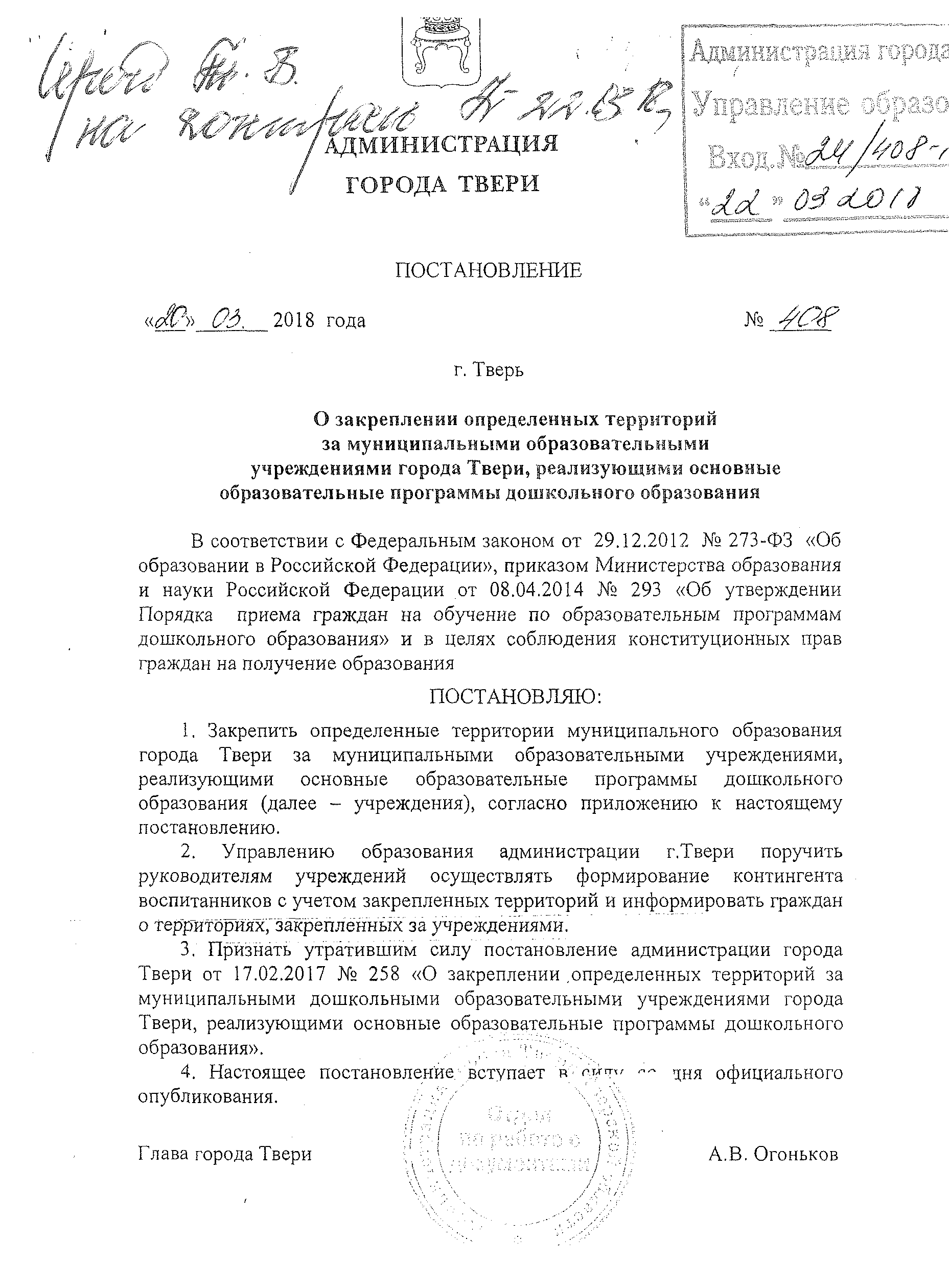 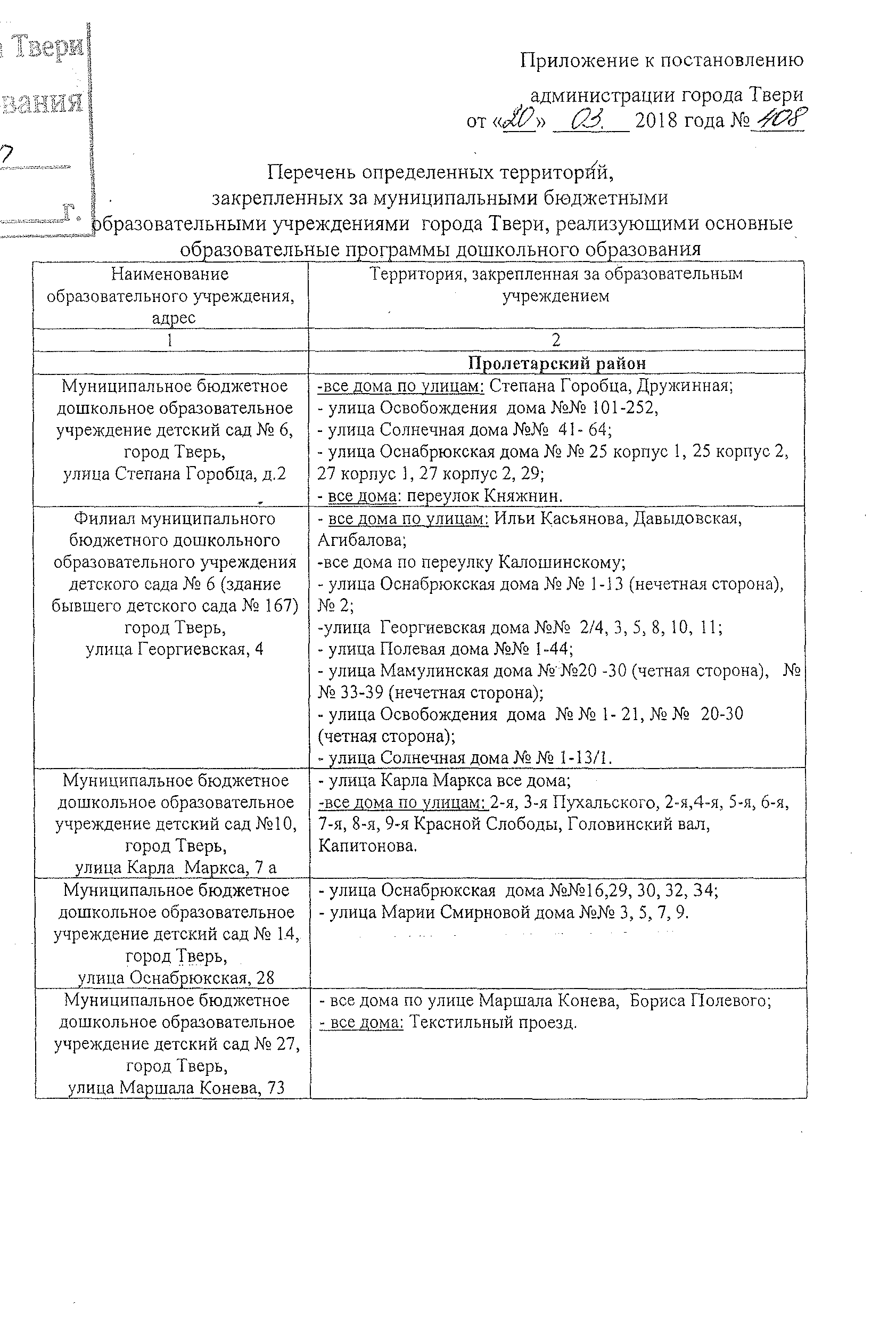 Приложение к постановлению  администрации города Твери  от «___» _______ 2018 года №_____Перечень определенных территорий, закрепленных за муниципальными бюджетными образовательными учреждениями  города Твери, реализующими основные образовательные программы дошкольного образованияНачальник управления образованияадминистрации города  Твери                                                                            Н.А. АфонинаНаименование образовательного учреждения,адрес Территория, закрепленная за образовательным учреждением12Пролетарский районМуниципальное бюджетное дошкольное образовательное учреждение детский сад № 6,город Тверь,улица Степана Горобца, д.2-все дома по улицам: Степана Горобца, Дружинная;- улица Освобождения  дома №№ 101-252,- улица Солнечная дома №№  41- 64;- улица Оснабрюкская дома № № 25 корпус 1, 25 корпус 2, 27 корпус 1, 27 корпус 2, 29;- все дома: переулок Княжнин.Филиал муниципального бюджетного дошкольного образовательного учреждения детского сада № 6 (здание бывшего детского сада № 167)город Тверь, улица Георгиевская, 4- все дома по улицам: Ильи Касьянова, Давыдовская,      Агибалова;-все дома по переулку Калошинскому;- улица Оснабрюкская дома № № 1-13 (нечетная сторона), № 2;-улица  Георгиевская дома №№  2/4, 3, 5, 8, 10, 11;- улица Полевая дома №№ 1-44;- улица Мамулинская дома № №20 -30 (четная сторона),   № № 33-39 (нечетная сторона);- улица Освобождения  дома  № № 1- 21, № №  20-30 (четная сторона);- улица Солнечная дома № № 1-13/1.Муниципальное бюджетное дошкольное образовательное учреждение детский сад №10,город Тверь,улица Карла  Маркса, 7 а- улица Карла Маркса все дома;-все дома по улицам: 2-я, 3-я Пухальского, 2-я,4-я, 5-я, 6-я, 7-я, 8-я, 9-я Красной Слободы, Головинский вал, Капитонова.Муниципальное бюджетное дошкольное образовательное учреждение детский сад № 14,город Тверь,улица Оснабрюкская, 28- улица Оснабрюкская  дома №№16,29, 30, 32, 34;- улица Марии Смирновой дома №№ 3, 5, 7, 9.Муниципальное бюджетное дошкольное образовательное учреждение детский сад № 27,город Тверь,улица Маршала Конева, 73- все дома по улице Маршала Конева,  Бориса Полевого;- все дома: Текстильный проезд.12Муниципальное бюджетное дошкольное образовательное учреждение детский сад № 31,город Тверь, Пролетарская набережная, 1 а- все дома по улицам:  Ткача, Лесная, Воровского, 1-я, 2-я Краснознаменная, Сосновая, Спортивная, Прядильная, Дзержинского, Пролетарская набережная;Муниципальное бюджетное дошкольное образовательное учреждение детский сад № 93,город Тверь,проспект  50 лет Октября, 28 а- проспект 50 лет Октября дома № № 1-28;- все дома: 6-й Мигаловский проезд, Борихино, Деревнище, ДРСУ-2.Филиал муниципального бюджетного дошкольного образовательного учреждения детского сада № 93 (здание бывшего детского сада № 50)город Тверь, улица Лизы Чайкиной, 6- улица Пичугина дома №№ 1/1, 11, 13, 18, 21, 24, 38, 40/25;- улица  Лизы Чайкиной все дома, кроме дома № 25;- все дома по улицам:1-я, 2-я, 3-я Лагерная,  Зои Космодемьянской.Муниципальное бюджетное дошкольное образовательное учреждение детский сад № 94,город Тверь,улица Новикова,  6- улица  Новикова дома № № 6 – 21;- улица Бакунина дома № № 13-94;все дома по переулкам: 1-й, 2-й, 3-йПухальского,1-й, 2-й, 3-й Красной Слободы;Муниципальное бюджетное дошкольное образовательное учреждение детский сад № 96,город Тверь,бульвар Ногина, 6-все дома: Советский Вал, Серебряковская пристань, бульвар Ногина;-проспект Калинина все дома(четная сторона);-все дома по улице  Виноградова.Муниципальное бюджетное дошкольное образовательное учреждение детский сад № 97город Тверь, проспект 50 лет Октября, 32 а- Мигаловская набережная дома № №8-17;- проспект  50 лет Октября дома № №30-46;Филиал муниципального бюджетного дошкольного образовательного учреждения детского сада № 97 (здание бывшего детского сада № 35)город Тверь, улица Громова, 52-все дома по улицам Гайдара, Громова, Просторная, Стержневая, Черкасская, Русская, Дорожников;- территория войсковой частиМигалово  (общежитие для военнослужащих и их семей);-все дома по переулкам: Согласный, Тихий, Чистый, Радостный, Дружный;- все дома по Рябеевскому шоссе.Муниципальное бюджетное дошкольное образовательное учреждение детский сад № 107город Тверь, улица Константина Заслонова, 15, 171- улица Западная все дома (четная сторона);- все дома по улицам:  КонстантинаЗаслонова, Сиреневая, Звездная,  Рылеева, Новостроек, 1-я, 2-я, 3-я за линией Октябрьской железной дороги, Семенова, Криницкого, Восстания, Севастьянова, Циолковского, Декабристов, Стахановская, 1-я, 2-я Колхозная, Жуковского, Речная, Сквозная, Липовая, Красного Октября, Сухая, Халтурина, Высокая, Поперечная, Зеленая, Короткая, Карла Либкнехта, парк Текстильщиков;-все дома по переулкам: Коллективный, Короткий;2- все дома по проездам:  Желтиковский, 1-й, 2-й, 3-й Желтиковский, Циолковского, Халтурина;- все дома: бульвар Профсоюзов.Муниципальное бюджетное дошкольное образовательное учреждение детский сад № 108 имени благоверного князя М.Тверского,город Тверь,улица Академическая, 6- проспект Ленина дома №№ 39, 41, 43;-все дома по проездам: Академический, 2-й Академический.Муниципальное бюджетное дошкольное образовательное учреждение детский сад № 136,город Тверь,улица Макарова,  2все дома по улицам: Спартака, Степанова, Маслова, Пионерская, Макарова, Детская площадка, Торговая площадь,1-я, 2-я  Трусова.Муниципальное бюджетное дошкольное образовательное учреждение детский сад № 144,город Тверь,улица Строителей, 8/3- все дома по улицам:  Строителей, 2-я, 3-я Беговая, 1-я, 2-я Инициативная, 1-я Кузнецкая.Муниципальное бюджетное дошкольное образовательное учреждение детский сад № 162город Тверь, улицаБобкова, 25,филиал по улице Бобкова, 17;филиал по проспекту 50 лет Октября, 6а- улица Пичугина все дома, кроме дома № 23 и частного сектора;- улица Лизы Чайкиной дом № 25;- улицаБобкова  дома № № 2-16, № №23-35, № 40;- проспект Ленина дома № №2-22/31; № №26-42 (четная сторона);- все дома по улицам:  Рихарда Зорге, Маршала Захарова, Маршала Буденного, Ржевская, Кирова, Дальняя пристань, Чудова, 1-я, 2-я, 3-я Боровая;- все дома по проездам:  Боровой, Ремесленный, Переволоцкий.Муниципальное бюджетное дошкольное образовательное учреждение детский сад № 166,город Тверь.улица Георгиевская, 18-улица  Георгиевская дома №№ 14, 16, 20/3,  -все дома по 2-ому Плевому проезду,-все дома по 3-ему Полевому переулку,- улица Полевая дома № № 45- 91;-улица Солнечная дома № №14-40;- улица Мамулинская  дома № № 1-31 (нечетная сторона).№ №  4-18 (четная сторона);- улица  Освобождения дома № №23-100,- улица Оснабрюкская дома № №15-23 (нечетная сторона).Муниципальное общеобразовательное учреждение «Средняя общеобразовательная школа № 2 имени Д.М. Карбышева» (дошкольное отделение),город Тверь, улица Тракторная, 8а- все дома: поселокЛоцманенко;- улица Западная все дома(нечетная сторона);- Волоколамское шоссе все дома (нечетная сторона);- улицаЛермонтова все дома (нечетная сторона);- все дома по переулкам:Лоцманенко, Локомотивный, 1-й, 2-й Паровозный;- все дома по проездам:Гражданский,Кондукторский, Средний, 1-й, 2-й, 3-й, 4-й Западный, Стахановский, 2-й Стахановский,1-й, 2-й, 3-й, 4-й, 5-й Полевой;- все дома по улицам: 1-я, 2-я Завокзальная, Товарный двор, 2-я Куклиновка, 2-я, 3-я, 4-я Волоколамская, Чкалова;12Муниципальное бюджетное общеобразовательное учреждение средняя общеобразовательная школа № 4 (дошкольное отделение),город Тверь, 1-ый Мигаловский проезд, 10 -1- улица Пичугина дом № 23;- улицаБобкова дома № №36-58, кроме дома № 40;- Мигаловская набережная дома № № 1-7;- все дома: 1-ый Мигаловский проезд, Борихино поле.Муниципальное бюджетное общеобразовательное учреждение средняя общеобразовательная школа № 5 (дошкольное отделение),город Тверь, улица Тракторная, 6 а- все дома по улицам:  Кирьянова, Солнечная, Смольная, Широкая, Освобождения, Светлая, Бригадная, Планировочная, Авангардная,  Топливная,  Гражданская,   Машинистов,8-е Марта, 1-я, 2-я Желтиковская, Кондукторская, Складская,Карбышева, Артема, Ухтомского; Тракторная, Железнодорожников, Расковой, Чебышева, Колодкина, Матросова, Нестерова, Новошоссейная;-все дома по проездам: 1-й, 2-й, 3-й, 4-й Чкалова,1-й, 2-й Нестерова;- все дома по переулкам: Волоколамский, Западный, Тупиковый.Муниципальное бюджетное общеобразовательное учреждение «Средняя  школа № 9» (дошкольное отделение),город Тверь, улица  Баррикадная, 32- проспект Калинина все дома (нечетная сторона);- все дома по улицам: Гончаровой, 1-ая Пески, 1-я, 2-я Профинтерна, 1-я, 2-я Трусова, 4-я Путейская, Тимирязева, Большевиков, Баррикадная, Головлева, 1-я, 2-я, 3-я, 4-я Интернациональная,  2-я, 3-я, 4-я, 5-я, 6-я, 7-я Пролетарская;- все дома:Двор Пролетарки, поселок 1-ый Пролетарский,1-ый, 2-ой, 3-ий, 4-ый переулок Пески.Муниципальное бюджетное общеобразовательное учреждение «Средняя  школа № 30» (дошкольное отделение),город Тверь, улица Академическая,2(бывшее здание детского сада № 24)- все дома по улицам: Академическая, Партизанская, Республиканская, 1-я, 2-я Республиканская, Морозова,-все дома по переулкам:Партизанский, Академический, 2-й Академический;Муниципальное бюджетное общеобразовательное учреждение «Средняя школа № 30» (дошкольное отделение),город Тверь, проспект Ленина, 21 а(бывшее здание детского сада № 89)- проспект Ленина все дома (нечетная сторона, кроме домов №№ 39, 41, 43);Муниципальное общеобразовательное учреждение средняя общеобразовательная школа № 38 (дошкольное отделение),1- все дома по улицам: Воровского, Кузнецкая;- улица Маршала Конева дома № № 1-37 (нечетная сторона), № № 2-10 (четная сторона).2город Тверь, улицаМаршала Конева, 4Московский районМуниципальное бюджетное дошкольное образовательное учреждение детский сад № 2,город Тверь.улицаТамары Ильиной, 4-Волоколамский  проспект дома №№11-23 (нечетная сторона); - улица Терещенко дома №№ 6/15, 17, 23, 19, 25;- улицаСклизкова дома №№ 21, 23, 44, 46, 48;-улица Тамары Ильиной дома №№ 2, 5, 17/1, 6/15; -проспект Победы дома №№19- 23(нечетная сторона), 22, 24 корпус 1;- улица Озерная дома № №2- 6 (четная сторона).Муниципальное бюджетное дошкольное образовательное учреждение детский сад № 4,город Тверь.улица Лукина, 4- все дома по улицам Ротмистрова, Лукина- набережная реки Лазурь дома №№  2-22, -улица Орджоникидзе дома №№ 2-10 (четная сторона), № №1-27 (нечетная сторона).Муниципальное бюджетное дошкольное образовательное учреждение детский сад № 15,город Тверь.улица Фадеева, 21-  улица Фадеева дома № № 19-21;- бульвар Цанова дома № № 1-11;- Волоколамский проспект дома №№27-33, 37/45 -47.Муниципальное бюджетное дошкольное образовательное учреждение детский сад № 23,город Тверь.улица Гвардейская, 9- улица Озерная дома №№ 7-25; - улица Резинстроя дома №№2-23; - улица Гвардейская дома № №4-14; - улица15 Лет Октября дома №№2-43.Муниципальное бюджетное дошкольное образовательное учреждение детский сад № 24,город Тверь.улица Вагжанова, 12/2-улица Вагжановадома №№8-16 (четная сторона), -дома  по Вагжановскому переулку (четная сторона), - улица Московская  дома №№26-114, - все дома по улицам:Мукомольная,  Красные Горки, Новая Константиновка;- все дома: площадь Гагарина, Большие Перемерки.Муниципальное бюджетное дошкольное образовательное учреждение детский сад№35,город Тверь,улица Орджоникидзе,  33 и 24/48-а- площадь Терешкова дома №№48/29, 47/27, - улица Орджоникидзе дома № № 12-39, 40/76, 30/46; - проспект Победы дома №№25-35; - улица Лукина дома №№25-31, 33 корпус 1.Муниципальное бюджетное дошкольное образовательное учреждение детский сад№51,город Тверь,улица Московская, 39-а- Смоленский переулок дома №8 корпус 1, 8 корпус 2, - все дома по улицам: Малая Самара, Вокзальная;-  улица Московская дома №№ 1-63;- Вагжановский переулок (нечетная сторона);- улица Вагжанова дома №№ 1-3, 4,6.Муниципальное бюджетное дошкольное образовательное учреждение детский сад № 55,город Тверь,улица Королева, 61- Октябрьский проспект дома №№ 32,34,36,38/29,51,53,55,57; - бульвар Гусева дома №№ 10,12,14; - улица Королева дома №№ 2,4,8,14/2; - все дома по проездам: 2-ой, 3-ий, 4-ый проезд Чкалова,- все дома по переулку Волоколамский, 2-все дома по улицам:1-я Завокзальная;- улица 2-я Волоколамская дома № № 1-25; - улица 3-я Волоколамская дома № № 1-23; - улица 4-я Волоколамская дома № №1-17;- улица 2-я Завокзальная все дома (четная сторона);- улица Новошоссейная дома № № 1-6; - улица 2-я Куклиновка дома № № 1-24;- Волоколамское шоссе дома № № 2-32.Муниципальное бюджетное дошкольное образовательное учреждение детский сад № 65,город Тверь,бульвар Гусева,  3- бульвар Гусева дома №№1-27 (нечетная сторона), № №  2-12 (четная сторона);- улица Королева № № 5-11(нечетная сторона), № №14-24 (четная сторона).Муниципальное бюджетное дошкольное образовательное учреждение детский сад № 67,город Тверь,улица Тамары Ильиной,  13- улица Тамары Ильиной дома №№ 9-21, - проспект Победы  дома №№ 27-43, - улица Склизкова дома №№27-37,- улица 15 Лет Октября дома№ № 39-61, - улица Богданова дома № № 10, 10 корпус 2, 20;- улица Озерная дома №№ 2-14.Муниципальное бюджетное дошкольное образовательное учреждение детский сад № 88,город Тверь, поселок Химинститута, 43- поселок Химинститута дома №№ 32-62, 18;- все дома по улицам: Казанская, Виктора Гюго;- все дома: деревня Никифоровское,  поселок Новое Власьево.Муниципальное бюджетное дошкольное образовательное учреждение детский сад № 90,город Тверь,улица Лукина, 35- улица Склизковадома№№81- 87(нечетная сторона).Муниципальное бюджетное дошкольное образовательное учреждение детский сад № 114город Тверь,улицаФадеева, 27,33- бульвар Цанова дома №№13-19;- улица Фадеева  все дома №№ 22-38, 39, 46;-улица Богданова дома №№27,29,31,24 корпус 1, 22 корпус 1.Филиал муниципального бюджетного дошкольного образовательного учреждения детского сада № 114(здание бывшего детского сада № 58),город Тверь,улица Ипподромная, 13- улица Ипподромная дома № №14-17, 18 корпус 2, 20, 9а;- улица Склизкова дома №№ 52, 54/25, 56/20,58;- улица Терещенко дома №№22-33/15.Муниципальное бюджетное дошкольное образовательное учреждение детский сад № 116город Тверь,улица Орджоникидзе, 45- улица Орджоникидзе  дома №№ 41- 49 (все корпуса); - улица Склизкова дома №№ 80,82.Муниципальное бюджетное дошкольное образовательное учреждение детский сад № 1181- бульвар Цанова дома №№21-35, - улица Орджоникидзе дома №№40-46, 52, 53 (все корпуса);2город Тверь,улицаФадеева,40-улица Фадеева № 40 (все корпуса).Муниципальное бюджетное дошкольное образовательное учреждение детский сад № 123город Тверь, поселок Химинститута,27- поселок Химинститута дома №№1-17,19-24, 26,28;- все дома по Московскому шоссе;- все дома: поселок Старое Власьево, Дачи;- все дома по проездам: Волжский, Офицерский;- все дома по переулкам: Чуприяновский, Рябиновый, Горбухинский.Муниципальное бюджетное дошкольное образовательное учреждение детский сад № 132,город Тверь,улица Левитана, 36- улица Можайского№№ 65-71(нечетная сторона); -улица Левитана дома №№ 36/75,32,34,38,39/2,41,43,45,47,49,51, 52,53,54, 56; - бульвар Гусева  дома №№25-39(нечетная сторона); - улица Тургенева(нечетная сторона), № № 2-32(четная сторона);- улица Загородная дома№№1-11;- улица Марии Ульяновой дома №№ 40-61;-1-ый проезд МарииУльяновой дома №№ 40-52; - 2-ой проезд МарииУльяновой дома №№39-53; - 3-ый проезд Марии Ульяновой дома №№ 39-70.Муниципальное бюджетное дошкольное образовательное учреждение детский сад № 133город Тверь,улица Левитана, 22- улица Королева дом № 28/18, - улица Левитана дома №№ 1-29, 37/1; - 1-ый проезд Марии Ульяновой дома №№ 1-39; - 2-ый проезд Марии Ульяновой дома №№1-38;- 3-ый проезд Марии Ульяновой дома№№ 1-38;- Бурашевское шоссе дома №№1-28;- улица Луговая дома №№1-71;- все дома по улицам: Линейная, Кима, Крупской, Островского, Транспортная;- улица Южная дома №№ 6-63.Муниципальное бюджетное дошкольное образовательное учреждение детский сад № 141,город Тверь, Октябрьский проспект,  81- Октябрьский проспект №№ 44,63-85/49;- улица Можайского дома№ №1-43(нечетная сторона);  51-61(все корпуса);- бульвар Гусева дома № № 13б,18,20,22,26,30;- все дома по улицам: Чкалова, Нестерова;- улица 2-я Волоколамская дома №№ 24-41;- улица 3-я Волоколамская дома №№24-43;- улица 4-я Волоколамская дома №№ 18-35;- 1-ый проезд Нестерова дома №№1-10;- 2-ый проезд Нестерова дома №№ 1-20;- Волоколамское шоссе дома №№ 34-48(четная сторона).Муниципальное бюджетное дошкольное образовательное учреждение детский сад № 142город Тверь,бульвар Гусева, 43- улица Можайского дома №№ 60,62;- бульвар Гусева дома №№ 31/1,32,34,36,37,38,39,41,43,45,45/1,47,47/1,47/2,47/3;- отделение Пролетарка  дома №№ 2,4.Муниципальное бюджетное дошкольное образовательное учреждение детский сад № 148,город Тверь,улица Тамары Ильиной, 34- проспект Победы дома №№49-69(нечетная сторона),  66-86(четная сторона).12Муниципальное бюджетное дошкольное образовательное учреждение детский сад№ 151,город Тверь, улица Левитана, 44- улица Можайского дома №№ 60, 62, 62/1,81,81/1,85,87;- улица Левитана дома№ №59-75(нечетная сторона), 42, 46, 48,52,54, 56,58;- улица Загородная дома № №12-24;- 2-ой проезд Марии Ульяновой дома № № 54,56,57,60,62, 64,66,68,81,83,85,87,89.Муниципальное бюджетное дошкольное образовательное учреждение детский сад № 155,город Тверь,Октябрьский проспект, 91- Октябрьский проспект дома №№ 87/1, 87/2, 89, 93,95/1,95/2,95/3, 95/4, 95/5, 97,99.- улица Можайского  дома№№2-44, 56,58(четная сторона);- бульвар Гусева  №40;- все дома по улицам: Марины Расковой, Чебышева, Александра Матросова;-1-ый проезд Нестерова дома№№11-69;- 2-ый проезд Нестерова дома №№ 21-43;- Волоколамское шоссе дома№ №  50-78(четная сторона);- улица 2-я Волоколамская дома №№ 42-65;- улица 3-я Волоколамская дома №№ 45-67;- улица 4-я Волоколамская дома №№ 34-64;- улица Псковская дом №2,4,6.Муниципальное бюджетное дошкольное образовательное учреждение детский сад № 159,город Тверь, улица Склизкова, 92,улица Тамары Ильиной, 28- улица Склизкова дома №№89 -116;- проспект Победы дома №№49-60;- улица Склизкова №№ 81, 81а, 83, 85, 87.Муниципальное бюджетное дошкольное образовательное учреждение детский сад № 163,город Тверь, улица Можайского, 74,улица Летное поле,3.-Бурашевское шоссе дома №№ с 29 все дома.- все дома по улицам: Дрожжина, Просторная, Глинки, Дальняя, Народная, Южный-Д, Весенняя, Трудовая, Неготинская, Конечная, Восточная, Домотканая, Новая, Стартовая, Летное поле, Взлетная, Мирная;- все дома по проездам: Дрожжина, Островского, Угловой, 1-й,2-й,3-й,4-й Южный, 1-ый, 2-ой Дрожжина;- улица Луговая дома № № 72-86;- улица Южная дома №№ 1-5,7;- улица Тургенева дома №№ 34-56(четная сторона);- улица Загородная дома №№ 25-42, 44,46,48;- улица Можайского дома №№ 66\1, 68/1,68/2,68/3,70,72,74,76,78,79,81/1,81,82,83,86,87,89,91,93,95,97.Муниципальное бюджетное общеобразовательное учреждение «Средняя общеобразовательная школа № 27 с углубленным изучением отдельных предметов эстетической направленности» (дошкольное отделение),город Тверь, Зеленый проезд, 43/13- Зеленый проезд  дома №№41-49 (все корпуса по нечетной стороне).Муниципальное бюджетное общеобразовательное 1- все дома: поселок  Элеватор, малые Перемерки, поселок Керамического завода, деревня Кольцово.2учреждение «Основная общеобразовательная школа № 28»(дошкольное отделение),город Тверь, поселок Элеватор, улица Центральная,22Муниципальное бюджетное общеобразовательное учреждение средняя общеобразовательная школа № 33 (дошкольное отделение),город Тверь, улица  Терещенко, 37- улица Ипподромная дома №  №4-12;- улица Склизкова дома №№ 46,48;- Волоколамский проспект дома № №19/2- 25;- улица Терещенко дома № № 22/50 -38.Муниципальное бюджетное общеобразовательное учреждение «Средняя общеобразовательная школа № 55» (дошкольное отделение),город Тверь, бульвар Гусева,24-а- Октябрьский проспект №№ 63-85/49;- улица Можайского  дома №№ 1-43;  51-61(все корпуса) (нечетная сторона);- бульвар Гусева дома № № 13б, 18-30(четная сторона),  25-39(нечетная сторона).Центральный районЦентральный районМуниципальное бюджетное дошкольное образовательное учреждение детский сад № 7,город Тверь,улица Учительская, 5- улица Карла Маркса  все дома (четная сторона);- проспект  Калинина дома № № 1-6;- все дома по улицам: Бонч-Бруевича, Учительская;- улица  Софьи Перовской  четные дома;- все дома по переулкам: Трудолюбия, Беляковский, Головинский вал;- улица  Бакунина дома № № 2-13;- улица Новикова дома № № 2-5.- улица Карла Маркса  все дома (четная сторона);- проспект  Калинина дома № № 1-6;- все дома по улицам: Бонч-Бруевича, Учительская;- улица  Софьи Перовской  четные дома;- все дома по переулкам: Трудолюбия, Беляковский, Головинский вал;- улица  Бакунина дома № № 2-13;- улица Новикова дома № № 2-5.Муниципальное бюджетное дошкольное образовательное учреждение детский сад № 8,город Тверь, улица Пушкинская, 5- Тверской проспект дома № № 1-8;-все дома по улицам: Академика Каргина, Пушкинская, Крылова, Рыбацкая, Новоторжская;- набережная  Степана Разина дома № № 3-22;- улица Вольного Новгорода дома № № 2-14, - улица Советская нечетные дома, все дома с № 40(четная сторона);-улица Володарского дома № № 19,26-50;-  бульвар Радищева все дома.- Тверской проспект дома № № 1-8;-все дома по улицам: Академика Каргина, Пушкинская, Крылова, Рыбацкая, Новоторжская;- набережная  Степана Разина дома № № 3-22;- улица Вольного Новгорода дома № № 2-14, - улица Советская нечетные дома, все дома с № 40(четная сторона);-улица Володарского дома № № 19,26-50;-  бульвар Радищева все дома.Муниципальное бюджетное дошкольное образовательное учреждение детский сад № 33,город Тверь, улица  Ипподромная, 3- Волоколамский проспект дома № № 12-22 (четная сторона);- улица  Ипподромная дома № № 1,2а,9а,42,38;- улица  Фадеева дома № № 2-18(четная сторона);- все дома по Садовому переулку;- улица  Попова дома № № 33,35,35 корпус 1,36,38,38/2,42.- Волоколамский проспект дома № № 12-22 (четная сторона);- улица  Ипподромная дома № № 1,2а,9а,42,38;- улица  Фадеева дома № № 2-18(четная сторона);- все дома по Садовому переулку;- улица  Попова дома № № 33,35,35 корпус 1,36,38,38/2,42.Филиал муниципального бюджетного дошкольного образовательного учреждения детского сада № 33,1-улица Фадеева дома № № 1-17 (нечетная сторона);- улица Завидова дома № № 17-27(нечетная сторона),26-30(четная сторона);-Университетский переулок  дома № № 3-11(нечетная 2-улица Фадеева дома № № 1-17 (нечетная сторона);- улица Завидова дома № № 17-27(нечетная сторона),26-30(четная сторона);-Университетский переулок  дома № № 3-11(нечетная 2(здание бывшего детского сада №3)город Тверь,улица Фадеева, 13сторона);- Волоколамский проспект дома № №  24-28(четная сторона);- улица  Коминтерна дома № № 67/2,69.сторона);- Волоколамский проспект дома № №  24-28(четная сторона);- улица  Коминтерна дома № № 67/2,69.Муниципальное бюджетное дошкольное образовательное учреждение детский сад № 38,город Тверь,Беляковский переулок, 12 а- все дома по улицам: Односторонняя, Тихвинская, Троицкая, Брагина, Революционная, Ефимова, Бебеля, Достоевского;- улица Софьи Перовской все дома (нечетная сторона);- все дома: набережная  реки Тьмаки.- все дома по улицам: Односторонняя, Тихвинская, Троицкая, Брагина, Революционная, Ефимова, Бебеля, Достоевского;- улица Софьи Перовской все дома (нечетная сторона);- все дома: набережная  реки Тьмаки.Муниципальное бюджетное дошкольное образовательное учреждение детский сад № 48,город Тверь,проспект Победы, 8 а- проспект Чайковского дома № № 24- 26, 40/2 (четная сторона);- проспект Победы дома № № 2-14 (четная сторона);- улица Ерофеева дома № № 7-11(нечетная сторона);  - проспект Швейников все дома(четная сторона).- проспект Чайковского дома № № 24- 26, 40/2 (четная сторона);- проспект Победы дома № № 2-14 (четная сторона);- улица Ерофеева дома № № 7-11(нечетная сторона);  - проспект Швейников все дома(четная сторона).Муниципальное бюджетное дошкольное образовательное учреждение детский сад № 62,город Тверь,проспект Чайковского, 6/5- все дома: улица Лидии Базановой;- улица Володарского дом № 2;- проспект Чайковского дома № № 2-6(четная сторона),16;- проспект Победы  все дома(нечетная сторона).- все дома: улица Лидии Базановой;- улица Володарского дом № 2;- проспект Чайковского дома № № 2-6(четная сторона),16;- проспект Победы  все дома(нечетная сторона).Муниципальное бюджетное дошкольное образовательное учреждение детский сад № 63,город Тверь,улицаКайкова, 4б- проспект Чайковского дома № № 40/2-46(четная сторона);- улица Склизкова дома № № 2-6 (все корпуса) (четная сторона);- все дома: улица Кайкова.- проспект Чайковского дома № № 40/2-46(четная сторона);- улица Склизкова дома № № 2-6 (все корпуса) (четная сторона);- все дома: улица Кайкова.Муниципальное бюджетное дошкольное образовательное учреждение детский сад № 101,город Тверь, улица  Попова, 5 а- улица Попова  дома № № 1/16- 7(нечетная сторона);- проспект Победы дома № № 16-20(четная сторона);- улица Ерофеева  дома № № 17/5-23(нечетная сторона);- проезд Швейников все  дома(нечетная сторона).- улица Попова  дома № № 1/16- 7(нечетная сторона);- проспект Победы дома № № 16-20(четная сторона);- улица Ерофеева  дома № № 17/5-23(нечетная сторона);- проезд Швейников все  дома(нечетная сторона).Муниципальное бюджетное дошкольное образовательное учреждение детский сад № 129,город Тверь,Спортивный переулок, 6- все дома по переулкам: Садовый, Спортивный (кроме дома №2);- все дома по улицам: 1-ая Садовая, Соляная;- проспект Чайковского дом № № 84- 100(четная сторона), 62а;- улица Фадеева дома № № 1,3.- все дома по переулкам: Садовый, Спортивный (кроме дома №2);- все дома по улицам: 1-ая Садовая, Соляная;- проспект Чайковского дом № № 84- 100(четная сторона), 62а;- улица Фадеева дома № № 1,3.Муниципальное бюджетное дошкольное образовательное учреждение детский сад № 134,город Тверь,проспект Чайковского, 1, корпус 1.- проспект Чайковского дома № №  1-7,17(нечетная сторона);- проезд Дарвина дома № № 1, 2, 4 (все корпуса);- Тверской проспект все дома (нечетная сторона);- все дома: Свободный переулок, Театральная площадь,  Театральный проезд;- улица Коробкова все дома(нечетная сторона).- проспект Чайковского дома № №  1-7,17(нечетная сторона);- проезд Дарвина дома № № 1, 2, 4 (все корпуса);- Тверской проспект все дома (нечетная сторона);- все дома: Свободный переулок, Театральная площадь,  Театральный проезд;- улица Коробкова все дома(нечетная сторона).Муниципальное бюджетное дошкольное образовательное учреждение детский сад № 135,город Тверь, улица Староворобьевская, 2,переулок  Студенческий, 26- площадь Славы дома № № 1,2;- все дома по улицам: Желябова, Жигарева, Чернышевского, Медняковская;- улица Володарского дома № № 5, 7, 18/20;- улица Трехсвятская дома № № 2-33;- улица Симеоновская дома № № 2/8-61;- все дома по переулку Студенческому;- Тверской проспект дома №  № 12-18.- площадь Славы дома № № 1,2;- все дома по улицам: Желябова, Жигарева, Чернышевского, Медняковская;- улица Володарского дома № № 5, 7, 18/20;- улица Трехсвятская дома № № 2-33;- улица Симеоновская дома № № 2/8-61;- все дома по переулку Студенческому;- Тверской проспект дома №  № 12-18.122Муниципальное бюджетное дошкольное образовательное учреждение детский сад № 157,город Тверь, улица Коминтерна, 41- улица Коминтерна дома № № 19,43,49(все корпуса);- все дома: переулок   Александровский, Товарный двор;- проспект Чайковского дома № № 31(все корпуса),35,37;- Спортивный переулок дом № 2(все корпуса);- улица Коминтерна дома № № 19,43,49(все корпуса);- все дома: переулок   Александровский, Товарный двор;- проспект Чайковского дома № № 31(все корпуса),35,37;- Спортивный переулок дом № 2(все корпуса);Муниципальное бюджетное дошкольное образовательное учреждение детский сад № 158,город Тверь, улица Суворова, 9- улица Коробкова все дома (четная сторона);- проспект Чайковского дома № № 25,27;- все дома по улицам: 1-я , 2-я, 3-я, 4-я Путейская, Тимирязева,1-я, 2-я Суворова;- все дома: переулок  Путейский.- улица Коробкова все дома (четная сторона);- проспект Чайковского дома № № 25,27;- все дома по улицам: 1-я , 2-я, 3-я, 4-я Путейская, Тимирязева,1-я, 2-я Суворова;- все дома: переулок  Путейский.Муниципальное  общеобразовательное учреждение «Средняя общеобразовательная школа № 36» (дошкольное отделение),город Тверь, улица Ерофеева, 18- улица  Ерофеева  все дома(четная сторона);- улица Склизкова дома № № 8, 10, 11, 19, 36, 38, 40;- Волоколамский проспект дома № № 2-10 (четная сторона).- улица  Ерофеева  все дома(четная сторона);- улица Склизкова дома № № 8, 10, 11, 19, 36, 38, 40;- Волоколамский проспект дома № № 2-10 (четная сторона).Муниципальное бюджетное общеобразовательное учреждение средняя общеобразовательная школа № 18 (дошкольное отделение),город Тверь, улица Дмитрия Донского, 38- улица Советская дома № № 1-7(нечетная сторона), 2-24(четная сторона);- все дома: Роговик, Дмитрия Донского, Краснофлотская набережная, Борисоглебская пристань, Циммервальдская, набережная реки Тьмаки;- улица Ивана Седых дома № № 4,6;- набережная  Михаила Ярославовича  дом № 2.- улица Советская дома № № 1-7(нечетная сторона), 2-24(четная сторона);- все дома: Роговик, Дмитрия Донского, Краснофлотская набережная, Борисоглебская пристань, Циммервальдская, набережная реки Тьмаки;- улица Ивана Седых дома № № 4,6;- набережная  Михаила Ярославовича  дом № 2.Заволжский районЗаволжский районМуниципальное бюджетное дошкольное образовательное учреждение детский сад № 5,город Тверь,улица Цветочная, 8- улица Бородина дома № № 1-19;- улица Воздушная дома № № 1-20;- улица 2-я Красина  дома № № 49, 68- 82(четная сторона);- улица Луначарского дома № № 26-36(четная сторона);- улица Хромова дома № № 27(все корпуса), 29,31, 84, 29;- улица Цветочная дома № № 1-19;- улица Ударная дома № № 1-23(нечетная сторона).- улица Бородина дома № № 1-19;- улица Воздушная дома № № 1-20;- улица 2-я Красина  дома № № 49, 68- 82(четная сторона);- улица Луначарского дома № № 26-36(четная сторона);- улица Хромова дома № № 27(все корпуса), 29,31, 84, 29;- улица Цветочная дома № № 1-19;- улица Ударная дома № № 1-23(нечетная сторона).Муниципальное бюджетное дошкольное образовательное учреждение детский сад № 9,город Тверь,улица Седова, 53- улица Хромова нечетные дома № № 17-25 (все корпуса),84;-улица Седова дома № № 55, 57;- 2-й проезд Седова дома № № 36-46;- 3-й проезд Седова дома № № 33, 43, 66, 68, 72, 76, 78;- все дома по улицам: Планерная, Северная, Совхозная, Пригородная;- 1-й переулок Вагонников дома № № 43-48;- Пожарный проезд все дома.- улица Хромова нечетные дома № № 17-25 (все корпуса),84;-улица Седова дома № № 55, 57;- 2-й проезд Седова дома № № 36-46;- 3-й проезд Седова дома № № 33, 43, 66, 68, 72, 76, 78;- все дома по улицам: Планерная, Северная, Совхозная, Пригородная;- 1-й переулок Вагонников дома № № 43-48;- Пожарный проезд все дома.Муниципальное бюджетное дошкольное образовательное учреждение детский сад № 20/1,город Тверь,улица Герцена, 641- все дома по улицам: Серова, 2-я  Серова, 3-я Силикатная,  Репина, Щорса, Добролюбова, Архитекторов, Барминовская, Кржижановского, Ломоносова, Томского, Пржевальского,  Деревцова, Пархоменко,  Котовского,  Розы Люксембург, Герцена;–все дома по переулку  Ломоносова;- все дома садоводческих товариществ: «Сельхозтехника», «Юбилейное»;2- все дома по улицам: Серова, 2-я  Серова, 3-я Силикатная,  Репина, Щорса, Добролюбова, Архитекторов, Барминовская, Кржижановского, Ломоносова, Томского, Пржевальского,  Деревцова, Пархоменко,  Котовского,  Розы Люксембург, Герцена;–все дома по переулку  Ломоносова;- все дома садоводческих товариществ: «Сельхозтехника», «Юбилейное»;2- все дома по проездам: Белинского, 1-й, 2-й Котовского, 1-й Розы Люксембург, 1-й, 2-й  проезд Серова, Большой Заводской, 1-й Волжский, Малый заводской;- улица Маяковского  дома № №  31-45(нечетная сторона), 42/38 -86(четная сторона);- улица 1-я Силикатная  дома № № 1-101;- улица 2-я Силикатная дома № № 1-15;- улица  Академика Туполева дома  № № 21- 113, 30 -116(четная сторона);- Клубный переулок дома № № 68/64-77/80;- Затверецкий бульвар дома № № 1-50;-1-я Новозаводская дома № № 1-48;-2-я Новозаводская дома № № 1-51.- все дома по проездам: Белинского, 1-й, 2-й Котовского, 1-й Розы Люксембург, 1-й, 2-й  проезд Серова, Большой Заводской, 1-й Волжский, Малый заводской;- улица Маяковского  дома № №  31-45(нечетная сторона), 42/38 -86(четная сторона);- улица 1-я Силикатная  дома № № 1-101;- улица 2-я Силикатная дома № № 1-15;- улица  Академика Туполева дома  № № 21- 113, 30 -116(четная сторона);- Клубный переулок дома № № 68/64-77/80;- Затверецкий бульвар дома № № 1-50;-1-я Новозаводская дома № № 1-48;-2-я Новозаводская дома № № 1-51.Муниципальное бюджетное дошкольное образовательное учреждение детский сад № 26,город Тверь,улица Паши Савельевой, 13- улица Хромова дома № № 17- 23 (все корпуса) (нечетная сторона);- переулок Снайперов дома № № 3, 9;- улица Паши Савельевой дома № № 2- 42/1(четная сторона).- улица Хромова дома № № 17- 23 (все корпуса) (нечетная сторона);- переулок Снайперов дома № № 3, 9;- улица Паши Савельевой дома № № 2- 42/1(четная сторона).Муниципальное бюджетное дошкольное образовательное учреждение детский сад № 39,город Тверь,улица Седова, 56в- улица Комсомольская дома № № 11- 25(нечетная сторона);- Молодежный бульвар  дома № № 6(все корпуса),  11;- улица Седова дома № № 12-24(четная сторона); 1-7 (все корпуса) (нечетная сторона), 120 (все корпуса), 124 (все корпуса);- Петербургское шоссе дома № № 97- 119(нечетная сторона), 118-124(четная сторона);- улица Артюхиной дома № № 1-15(все корпуса);- улица Хромова дома  № № 4-16 (четная сторона);- набережная Иртыша  дома № № 31-35(нечетная сторона), 56- 62/9(четная сторона).- улица Комсомольская дома № № 11- 25(нечетная сторона);- Молодежный бульвар  дома № № 6(все корпуса),  11;- улица Седова дома № № 12-24(четная сторона); 1-7 (все корпуса) (нечетная сторона), 120 (все корпуса), 124 (все корпуса);- Петербургское шоссе дома № № 97- 119(нечетная сторона), 118-124(четная сторона);- улица Артюхиной дома № № 1-15(все корпуса);- улица Хромова дома  № № 4-16 (четная сторона);- набережная Иртыша  дома № № 31-35(нечетная сторона), 56- 62/9(четная сторона).Муниципальное бюджетное дошкольное образовательное учреждение детский сад № 45,город Тверь,Петербургское шоссе, 58а- улица Паши Савельевой  дома № № 3- 19(нечетная сторона);- Петербургское шоссе дома № №50- 86(четная сторона);- улица Хромова дома № № 3- 15(нечетная сторона).- улица Паши Савельевой  дома № № 3- 19(нечетная сторона);- Петербургское шоссе дома № №50- 86(четная сторона);- улица Хромова дома № № 3- 15(нечетная сторона).Муниципальное бюджетное дошкольное образовательное учреждение детский сад № 68,город Тверь,улица  Паши Савельевой, 35, корпус 3- улица Паши Савельевой дома № № 35 (все корпуса), 37 корпус 1, 37 корпус 6, 43 корпус 1, 47, 47а; - деревня Красное знамя все дома по улицам Учебная, Школьная;-все дома по улицам: Павлюковская, Дубаковская, Приютинская, Мотострелковая.- улица Паши Савельевой дома № № 35 (все корпуса), 37 корпус 1, 37 корпус 6, 43 корпус 1, 47, 47а; - деревня Красное знамя все дома по улицам Учебная, Школьная;-все дома по улицам: Павлюковская, Дубаковская, Приютинская, Мотострелковая.Муниципальное бюджетное дошкольное образовательное учреждение детский сад № 69,город Тверь, улица  Паши Савельевой, 39-2- улица Артюхиной дома № № 24-32(четная сторона);- улица Фрунзе дома № № 2-16(все корпуса) (четная сторона);- улица Паши Савельевой дом № 39 (все корпуса).- улица Артюхиной дома № № 24-32(четная сторона);- улица Фрунзе дома № № 2-16(все корпуса) (четная сторона);- улица Паши Савельевой дом № 39 (все корпуса).122Муниципальное бюджетное дошкольное образовательное учреждение детский сад № 92,город Тверь,улица Горького, 86/3,улица Горького, 87- улица Зинаиды Коноплянниковой дома № № 2-8 (четная сторона), 9/34;- улица Горького  дома № № 21/3 -93/4, 58-86/3, 88-128-2;- улица Мусоргского дом № 4/53;- набережная  Афанасия Никитина дома № № 54- 90/2;- улица Благоева дома № № 3 (все корпуса),  4(все корпуса),5,6,6а;- улица Фурманова дома № № 1а-9, 25а, 48-54/2;- улица Никитина  дома № № 2,4;- улица Мусоргского дома № № 6 (все корпуса), 7,8,10,15,17;-площадь Мира все дома;- переулок Коннозаводский все дома.- улица Зинаиды Коноплянниковой дома № № 2-8 (четная сторона), 9/34;- улица Горького  дома № № 21/3 -93/4, 58-86/3, 88-128-2;- улица Мусоргского дом № 4/53;- набережная  Афанасия Никитина дома № № 54- 90/2;- улица Благоева дома № № 3 (все корпуса),  4(все корпуса),5,6,6а;- улица Фурманова дома № № 1а-9, 25а, 48-54/2;- улица Никитина  дома № № 2,4;- улица Мусоргского дома № № 6 (все корпуса), 7,8,10,15,17;-площадь Мира все дома;- переулок Коннозаводский все дома.Муниципальное бюджетное дошкольное образовательное учреждение детский сад № 104,город Тверь,улица Скворцова-Степанова, 5- улица Горького  дома № № 99,140,142,144/4,178/1,84,138;- набережная Никитина  дома  № № 142-146 (четная сторона);- переулок Никитина дома № № 5-10;- улица Фурманова  дома № № 72-76(четная сторона);- Артиллерийский переулок дома № № 18-22(четная сторона);- улица Скворцова-Степанова дома № № 7,9, 19/1, 87, 89, 91, 91(1);- бульвар  Шмидта дома № № 3,5, 12.- улица Горького  дома № № 99,140,142,144/4,178/1,84,138;- набережная Никитина  дома  № № 142-146 (четная сторона);- переулок Никитина дома № № 5-10;- улица Фурманова  дома № № 72-76(четная сторона);- Артиллерийский переулок дома № № 18-22(четная сторона);- улица Скворцова-Степанова дома № № 7,9, 19/1, 87, 89, 91, 91(1);- бульвар  Шмидта дома № № 3,5, 12.Муниципальное бюджетное дошкольное образовательное учреждение детский сад № 115,город Тверь,улица Фарафоновой, 45 б- проспект Комсомольский дома № № 1/28а -11;- улица Горького дома № № 8-22;- набережная Никитина дома № № 20-30;- улица Екатерины Фарафоновой  дом № 37;- бульвар Шмидта дома № № 12/15-34/5,21/20- 27, 47, 49-1,49-2;- улица  Зинаиды Коноплянниковой  дом №14;- улица Мусоргского дома № № 9-24;- улица Благоева  дома № № 2-60;- бульвар  Шмидта дома № №1,2,2/40, 4/19,4/24,6/15,8/15,16/8,13,15,18.- проспект Комсомольский дома № № 1/28а -11;- улица Горького дома № № 8-22;- набережная Никитина дома № № 20-30;- улица Екатерины Фарафоновой  дом № 37;- бульвар Шмидта дома № № 12/15-34/5,21/20- 27, 47, 49-1,49-2;- улица  Зинаиды Коноплянниковой  дом №14;- улица Мусоргского дома № № 9-24;- улица Благоева  дома № № 2-60;- бульвар  Шмидта дома № №1,2,2/40, 4/19,4/24,6/15,8/15,16/8,13,15,18.Муниципальное бюджетное дошкольное образовательное учреждение детский сад № 125,город Тверь,2-й переулок Карпинского, 10- улица Соминка дома № № 78-84;- улица Хрустальная  дома № № 2-1, 2-2, 2-3, 4;- улица Благоева дома № № 62 -76, 76-1;-улица Красина дома № № 25,38,15/45,34/47, 53;- все дома по улицам: Грибоедова, 2-я Грибоедова, Павлова, Менделеева, Карпинского, Малая Тверская, Марата, Звеньевая, 2-я Звеньевая,  - все дома по проездам:1-й, 2-й Павлова, 1-й, 2-й Карпинского, с 1-й,2-й,3-й,4-й,5-й,6-й.7-й,8-й Кольцевой,- улица Мичурина дома № № 18/22, 20а, 16/31,34/25;- улица Румянцева дома № № 24;- улица Первитинская дома № № 1-29а;- улица Мусоргского  дома № № 31-39;- все дома: набережная реки Волга.- улица Соминка дома № № 78-84;- улица Хрустальная  дома № № 2-1, 2-2, 2-3, 4;- улица Благоева дома № № 62 -76, 76-1;-улица Красина дома № № 25,38,15/45,34/47, 53;- все дома по улицам: Грибоедова, 2-я Грибоедова, Павлова, Менделеева, Карпинского, Малая Тверская, Марата, Звеньевая, 2-я Звеньевая,  - все дома по проездам:1-й, 2-й Павлова, 1-й, 2-й Карпинского, с 1-й,2-й,3-й,4-й,5-й,6-й.7-й,8-й Кольцевой,- улица Мичурина дома № № 18/22, 20а, 16/31,34/25;- улица Румянцева дома № № 24;- улица Первитинская дома № № 1-29а;- улица Мусоргского  дома № № 31-39;- все дома: набережная реки Волга.Муниципальное бюджетное дошкольное образовательное учреждение 1- улица Горького  дом №72/4;- улица Зинаиды Коноплянниковой дома № № 11- 17 (все корпуса),22;2- улица Горького  дом №72/4;- улица Зинаиды Коноплянниковой дома № № 11- 17 (все корпуса),22;2детский сад № 127,город Тверь,улица Фарафоновой, 1- все дома по улице Екатерины Фарафоновой (кроме № 37);- улица Михаила Румянцева дома № № 1-7, 9,11,13,14, 16-24;- Комсомольский проспект  все дома;- все дома по переулкам: Шевченко, Щеткин-Барановский.- все дома по улице Екатерины Фарафоновой (кроме № 37);- улица Михаила Румянцева дома № № 1-7, 9,11,13,14, 16-24;- Комсомольский проспект  все дома;- все дома по переулкам: Шевченко, Щеткин-Барановский.Муниципальное бюджетное дошкольное образовательное учреждение детский сад № 130,город Тверь,улица Веселова, 22- все дома по улицам: Веселова, Комарова, 2-я Металлистов;-все дома по переулкам: 4-й, 5-й, 6-й, 7-й Металлистов;- улица Оборонная дома № № 1-7(нечетная сторона);- улица  Луначарского  дома № № 1-9(все корпуса) (нечетная сторона), 4-12(четная сторона);- улица  Веселова дома № № 2-25, 29, 31;- улица 1-я Металлистов дома № № 2,8,9, 43,10-42 (четная сторона);- улица Оборонная дома № № 8, 9, 9/27, 10;-улица  Рабочая Слобода дом№ 45;- все дома по проездам:1-й, 2-й, 3-й Танкистов.- все дома по улицам: Веселова, Комарова, 2-я Металлистов;-все дома по переулкам: 4-й, 5-й, 6-й, 7-й Металлистов;- улица Оборонная дома № № 1-7(нечетная сторона);- улица  Луначарского  дома № № 1-9(все корпуса) (нечетная сторона), 4-12(четная сторона);- улица  Веселова дома № № 2-25, 29, 31;- улица 1-я Металлистов дома № № 2,8,9, 43,10-42 (четная сторона);- улица Оборонная дома № № 8, 9, 9/27, 10;-улица  Рабочая Слобода дом№ 45;- все дома по проездам:1-й, 2-й, 3-й Танкистов.Муниципальное бюджетное дошкольное образовательное учреждение детский сад № 131,город Тверь,улица Дачная, 72- улица Дачная дома № № 1а, 5, 9/48, 11, 13, 15, 19, 27, 29, 43, 48/53, 49, 55, 57;-все дома по проездам: 1-й, 2-й Дачный, 1-й, 2-й,3-й Плеханова;-улица Хрустальная  дома № № 10, 36 корп1, 36,38, 40, 42,46 (все корпуса);- улица  Кольцевая дома № №70-82 (четная сторона), 81;- улица Приютинская дома № № 1а, 1б,3, 6/2, 9, 13, 14;- улица Продольная  дома № № 31- 48;- улица  Планерная  дома № №1-33 (нечетная сторона), 24/21а;- все дома по улицам: Голландская,Заречная, Киселевская, Твериводицкая, Большая Зуевская, Малая Зуевская, Батинская, Плеханова, Пригородная,Сержанта Елизарова;- все дома по переулкам: Бухань, Бережок, Заветный, Запрудный,  Семидворный,  Староверский, Тихомировский, Шалыгинский, Митюревский- улица Дачная дома № № 1а, 5, 9/48, 11, 13, 15, 19, 27, 29, 43, 48/53, 49, 55, 57;-все дома по проездам: 1-й, 2-й Дачный, 1-й, 2-й,3-й Плеханова;-улица Хрустальная  дома № № 10, 36 корп1, 36,38, 40, 42,46 (все корпуса);- улица  Кольцевая дома № №70-82 (четная сторона), 81;- улица Приютинская дома № № 1а, 1б,3, 6/2, 9, 13, 14;- улица Продольная  дома № № 31- 48;- улица  Планерная  дома № №1-33 (нечетная сторона), 24/21а;- все дома по улицам: Голландская,Заречная, Киселевская, Твериводицкая, Большая Зуевская, Малая Зуевская, Батинская, Плеханова, Пригородная,Сержанта Елизарова;- все дома по переулкам: Бухань, Бережок, Заветный, Запрудный,  Семидворный,  Староверский, Тихомировский, Шалыгинский, МитюревскийМуниципальное бюджетное дошкольное образовательное учреждение детский сад № 138,город Тверь,Петербургское шоссе, 47-2- Петербургское шоссе дома № № 19-97 (нечетная сторона);- улица 1-я Металлистов дома № № 3, 7;- все дома по улицам: Поселковая, 1-я Поселковая, Зинаиды Тимофеевой;- станция Дорошиха все дома (кроме 3(корпуса  а, б), 477, 478, 479).- Петербургское шоссе дома № № 19-97 (нечетная сторона);- улица 1-я Металлистов дома № № 3, 7;- все дома по улицам: Поселковая, 1-я Поселковая, Зинаиды Тимофеевой;- станция Дорошиха все дома (кроме 3(корпуса  а, б), 477, 478, 479).Муниципальное бюджетное дошкольное образовательное учреждение детский сад № 140,город Тверь,улица  Волынская, 21-  улица Зинаиды Коноплянниковой дома № №18-26;- улица Красина дом №40/83;- улица Нахимова дома с № 68;- бульвар Шмидта  дом № 38;	- улица Мичурина  дома № № 41,44 (все корпуса);-все дома: улица Пугачева, Волынская, Шевченко;  -все дома по переулкам: Волынский, Огородный, Обозный, Съезженский;- набережная реки Тверцы дома с № 33;2-  улица Зинаиды Коноплянниковой дома № №18-26;- улица Красина дом №40/83;- улица Нахимова дома с № 68;- бульвар Шмидта  дом № 38;	- улица Мичурина  дома № № 41,44 (все корпуса);-все дома: улица Пугачева, Волынская, Шевченко;  -все дома по переулкам: Волынский, Огородный, Обозный, Съезженский;- набережная реки Тверцы дома с № 33;2- улица Горького дом №10 .- улица Горького дом №10 .Муниципальное бюджетное дошкольное образовательное учреждение детский сад № 145,город Тверь,улица Паши Савельевой, 50- улица Рубеж все дома;- улица Паши Савельевой дома № № 42/1- 52(все корпуса);- 1-й проезд Седова дома № № 3, 4, 11, 12, 14, 15;- 2-й проезд Седова дома № №1-35;-3-й проезд  Седова  дома № № 1-32;- улица  Седова дома № № 19/22- 45/1 (нечетная сторона);- улица Хромовадома № № 34- 78 (четная сторона).- улица Рубеж все дома;- улица Паши Савельевой дома № № 42/1- 52(все корпуса);- 1-й проезд Седова дома № № 3, 4, 11, 12, 14, 15;- 2-й проезд Седова дома № №1-35;-3-й проезд  Седова  дома № № 1-32;- улица  Седова дома № № 19/22- 45/1 (нечетная сторона);- улица Хромовадома № № 34- 78 (четная сторона).Муниципальное бюджетное дошкольное образовательное учреждение детский сад № 149,город Тверь,улица Паши Савельевой, 25- Молодежный бульвар  дома № №1- 16;- улица  Артюхиной  дома № № 2-14(все корпуса) (четная сторона);- улица 1-я Вагонников дом № 46;- станция Дорошихадома № № 3(а, б), 477, 478, 479;- переулок Мозжухинскийдом № 3;- все дома по улицам: улица  Савельевой, Соколовская, Сутугинская, Театралов, Успенского, Болотникова;- улица Хромова дома № № 18- 22 (четная сторона).- Молодежный бульвар  дома № №1- 16;- улица  Артюхиной  дома № № 2-14(все корпуса) (четная сторона);- улица 1-я Вагонников дом № 46;- станция Дорошихадома № № 3(а, б), 477, 478, 479;- переулок Мозжухинскийдом № 3;- все дома по улицам: улица  Савельевой, Соколовская, Сутугинская, Театралов, Успенского, Болотникова;- улица Хромова дома № № 18- 22 (четная сторона).Муниципальное бюджетное дошкольное образовательное учреждение детский сад № 156,город Тверь,улица Хрустальная, 39-1- улица Кольцевая дома № № 1- 66/29;- улица Хрустальная дома № № 32/67,37 , 41,43,45;- улица Дачная  дома № № 67,69,71,74;- улица Соревнования  дома № № 1-48;- улица Прошина  дома №  № 2-68 (четная сторона);- улица Соминкадома № № 26/2-64 (четная сторона);- улица Павлюковская  дома № № 2-20 (четная сторона);- улица Первитинскаядома № №  33- 48;- улица Овощная дома № № 30/10-47;- переулок  Кривоносова дома № № 6-14 (четная сторона);- проезд  Куйбышева дома № № 6, 11, 32, 34, 49;-1-й проезд Куйбышева дома № № 3, 4, 6, 9, 13;-все дома по улицам: Летная, ЛьваТолстого, Куйбышева, Кривоносова, Крайняя, Короленко;- все дома по проездам: Льва Толстого, 1-й, 2-й Льва Толстого, Куйбышева, 1-й проезд Куйбышева,- улица Кольцевая дома № № 1- 66/29;- улица Хрустальная дома № № 32/67,37 , 41,43,45;- улица Дачная  дома № № 67,69,71,74;- улица Соревнования  дома № № 1-48;- улица Прошина  дома №  № 2-68 (четная сторона);- улица Соминкадома № № 26/2-64 (четная сторона);- улица Павлюковская  дома № № 2-20 (четная сторона);- улица Первитинскаядома № №  33- 48;- улица Овощная дома № № 30/10-47;- переулок  Кривоносова дома № № 6-14 (четная сторона);- проезд  Куйбышева дома № № 6, 11, 32, 34, 49;-1-й проезд Куйбышева дома № № 3, 4, 6, 9, 13;-все дома по улицам: Летная, ЛьваТолстого, Куйбышева, Кривоносова, Крайняя, Короленко;- все дома по проездам: Льва Толстого, 1-й, 2-й Льва Толстого, Куйбышева, 1-й проезд Куйбышева,Муниципальное бюджетное дошкольное образовательное учреждение детский сад № 160,город Тверь, Сахаровское шоссе, 18-все дома:  Сахаровское шоссе,  Бризовый тупик, Песочный тупик, поселок Старая Константиновка, поселок 1 Мая;- улица 2-я Серова дома № № 8, 10, 12;- все дома по улицам: Лазо,2-я Лазо, Осипенко, 2-я Осипенко, 2-я Серова, Дьяконова- улица 1-я Силикатная все дома с № 102 и далее;- улица 2-я Силикатная все дома с № 25 и далее;- поселок  2-е городское торфпредприятие   все дома;- улица Академика Туполева дома № 114.-все дома:  Сахаровское шоссе,  Бризовый тупик, Песочный тупик, поселок Старая Константиновка, поселок 1 Мая;- улица 2-я Серова дома № № 8, 10, 12;- все дома по улицам: Лазо,2-я Лазо, Осипенко, 2-я Осипенко, 2-я Серова, Дьяконова- улица 1-я Силикатная все дома с № 102 и далее;- улица 2-я Силикатная все дома с № 25 и далее;- поселок  2-е городское торфпредприятие   все дома;- улица Академика Туполева дома № 114.Муниципальное бюджетное дошкольное образовательное учреждение детский сад № 161,город Тверь,улица Фрунзе, 24-11- все дома по улицам: Северная, Ударная, Совхозная, Дубаковская, 26 июня, Адмирала Ушакова, 1-я,2-я , 3-я Вагонников,Большая Тверская, Производственная, Писарева-все дома по переулкам: Безымянный, Вагонников, 2-й , 4-й Вагонников, - улица Бородина № № 23, 25, 26, 28, 31, 33, 34, 35, 36, 37, 38, 39/2;2- все дома по улицам: Северная, Ударная, Совхозная, Дубаковская, 26 июня, Адмирала Ушакова, 1-я,2-я , 3-я Вагонников,Большая Тверская, Производственная, Писарева-все дома по переулкам: Безымянный, Вагонников, 2-й , 4-й Вагонников, - улица Бородина № № 23, 25, 26, 28, 31, 33, 34, 35, 36, 37, 38, 39/2;2- 1-й переулок Вагонников дома № № 17, 19, 20а, 32/1, 38, 40,  46/68, 56, 58, 80, 82;- улица Воздушная дома№ № 23, 23а, 24, 25, 31;- улица Фрунзе дома с № 20 (четная сторона);- улица Паши  Савельевой дом № 54.- деревня Красное знамя все дома по улицамПарковая и Коммуны.- все дома по проездам: Газовиков, Стеклопластик- 1-й переулок Вагонников дома № № 17, 19, 20а, 32/1, 38, 40,  46/68, 56, 58, 80, 82;- улица Воздушная дома№ № 23, 23а, 24, 25, 31;- улица Фрунзе дома с № 20 (четная сторона);- улица Паши  Савельевой дом № 54.- деревня Красное знамя все дома по улицамПарковая и Коммуны.- все дома по проездам: Газовиков, СтеклопластикМуниципальное бюджетное дошкольное образовательное учреждение детский сад № 164,город Тверь,улица Благоева, 5-1- улица Благоева дома с № 17 (нечетная сторона);- все дома по улицам: Докучаева, 2-я Красина,  Кошевого, Мичурина, 2-я  Плеханова, Сергея Тюленина,  2-я Соревнования, Чехова, Александра Ульянова;- все дома по проездам:2-й Докучаева, 1-й Мичурина, Красина, 2-й Плеханова, 1-й, 2-й Соминка, Грибоедова,- улица Жореса дома № 3, все дома с № 21 и далее;- улица Мичурина дома № № 2-11, 31/8, 34/6;- улица  Скворцова-Степанова  дома№ № 8 (четная сторона);- улица Соминка дома № № 9-19;- улица Красина дома № № 5,8,14/44,10,16,2;- бульвар Шмидта дома № № 10,12;- улица Прошина  дома № № 5, 5-1,5-2;- улица  Горького  дома № № 133,135,137/6,180а,186;- все дома по переулкам: Артиллерийский (кроме № №18,20,22), Украинский; - набережная Афанасия Никитина  дома № № 148,150, 152/2;-улица Горького дома № № 132,134,136/6;- улица  Благоева  дома № № 5/65,7,7а,9,15;- улица Короленко дома № № 1-14, 18-23,  25-28, 30-33,35-36, 38,  41-42.- улица Благоева дома с № 17 (нечетная сторона);- все дома по улицам: Докучаева, 2-я Красина,  Кошевого, Мичурина, 2-я  Плеханова, Сергея Тюленина,  2-я Соревнования, Чехова, Александра Ульянова;- все дома по проездам:2-й Докучаева, 1-й Мичурина, Красина, 2-й Плеханова, 1-й, 2-й Соминка, Грибоедова,- улица Жореса дома № 3, все дома с № 21 и далее;- улица Мичурина дома № № 2-11, 31/8, 34/6;- улица  Скворцова-Степанова  дома№ № 8 (четная сторона);- улица Соминка дома № № 9-19;- улица Красина дома № № 5,8,14/44,10,16,2;- бульвар Шмидта дома № № 10,12;- улица Прошина  дома № № 5, 5-1,5-2;- улица  Горького  дома № № 133,135,137/6,180а,186;- все дома по переулкам: Артиллерийский (кроме № №18,20,22), Украинский; - набережная Афанасия Никитина  дома № № 148,150, 152/2;-улица Горького дома № № 132,134,136/6;- улица  Благоева  дома № № 5/65,7,7а,9,15;- улица Короленко дома № № 1-14, 18-23,  25-28, 30-33,35-36, 38,  41-42.Муниципальное бюджетное дошкольное образовательное учреждение детский сад № 165,город Тверь,поселокСахарово- поселок Сахарово все дома- поселок Сахарово все домаМуниципальное  общеобразовательное учреждение «Средняя общеобразовательная школа № 21» (дошкольное отделение),город Тверь, улица Оборонная, 6- Перекопский переулок все дома;- Петербургское шоссе дома № №  2а,4а,4,7а,9,14,20,10-1,10-2,12,18,22, 28, 30, 31/1, 32, 32(1), 34, 38, 38/1, 40.- Перекопский переулок все дома;- Петербургское шоссе дома № №  2а,4а,4,7а,9,14,20,10-1,10-2,12,18,22, 28, 30, 31/1, 32, 32(1), 34, 38, 38/1, 40.Муниципальное бюджетное общеобразовательное учреждение «Средняя школа № 47» (дошкольное отделение),1Все дома: поселокЛитвинки, улица Георгия Димитрова.2Все дома: поселокЛитвинки, улица Георгия Димитрова.2город Тверь, улицаЛитвинки,24Муниципальное общеобразовательное учреждение средняя общеобразовательная школа № 3 (дошкольное отделение),город Тверь, переулок Клубный, 17а- переулок  1-й Клубный  дома № № 1- 62/71;- все дома по переулкам:  2-й Клубный, Литейный, Стрелковый, Третьяковский, Дурмановский,Исаевский, Казанский;- все дома по проездам: Тверецкий, Кутузова, Новобежец-кий, Бульварный, Парковый, Розы Люксембург, 1-й, 2-й Добролюбова,Новая заря,  1-й, 2-й Новой Слободы, Белинского, Левобережная, Генерала Поленова, Лейтенанта Ильина, Генерала Юшкевича;- все дома по улицам: Старобежецкая, Кутузова, Шишкова,   Стрелковая, 1-я, 2-я Александра Невского, Новой Зари,Кропоткина, Новая Слобода,Богородицерождественская, Пленкина; - все дома: Исаевская Слобода, Затверецкая набережная, площадь Пожарная;- улица  Академика Туполева дома  № №  1-17, 2 -36(четная сторона);- Затверецкий бульвар все дома с № 51 и далее;-1-я Новозаводская все дома с № 49 и далее;-2-я Новозаводская все дома с  №52 и далее.- переулок  1-й Клубный  дома № № 1- 62/71;- все дома по переулкам:  2-й Клубный, Литейный, Стрелковый, Третьяковский, Дурмановский,Исаевский, Казанский;- все дома по проездам: Тверецкий, Кутузова, Новобежец-кий, Бульварный, Парковый, Розы Люксембург, 1-й, 2-й Добролюбова,Новая заря,  1-й, 2-й Новой Слободы, Белинского, Левобережная, Генерала Поленова, Лейтенанта Ильина, Генерала Юшкевича;- все дома по улицам: Старобежецкая, Кутузова, Шишкова,   Стрелковая, 1-я, 2-я Александра Невского, Новой Зари,Кропоткина, Новая Слобода,Богородицерождественская, Пленкина; - все дома: Исаевская Слобода, Затверецкая набережная, площадь Пожарная;- улица  Академика Туполева дома  № №  1-17, 2 -36(четная сторона);- Затверецкий бульвар все дома с № 51 и далее;-1-я Новозаводская все дома с № 49 и далее;-2-я Новозаводская все дома с  №52 и далее.Муниципальное бюджетное общеобразовательное учреждение «Средняя  школа № 53» (дошкольное отделение),город Тверь, улица Мусоргского,22- улица Горького дома № № 4а,4-III;- Комсомольский проспект дома № № 8-16;- улица Мичурина   дом № 45;- улица  Нахимова  дома № № 1-62;- улица  Шевченко  дом № 14;- набережная Тверцы дома № № 1- 27;- бульвар Шмидта дом № 40.- улица Румянцева дома № №8, 10, 12, 15;- улица Мусоргского все дома с №  24 и далее.- улица Горького дома № № 4а,4-III;- Комсомольский проспект дома № № 8-16;- улица Мичурина   дом № 45;- улица  Нахимова  дома № № 1-62;- улица  Шевченко  дом № 14;- набережная Тверцы дома № № 1- 27;- бульвар Шмидта дом № 40.- улица Румянцева дома № №8, 10, 12, 15;- улица Мусоргского все дома с №  24 и далее.